Overzicht navigatiemiddelen/apps 
voor mensen met een visuele beperking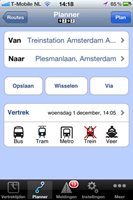 9292OV (Pro)De 9292-app is een reguliere reisplanner-app voor het openbaar vervoer in Nederland. De 9292-app is gemaakt door de gelijknamige website 9292.nl. Een reis plannen kan op verschillende manieren: vanaf de plek waar u nu bent (via GPS), vanaf een herkenningspunt (bijvoorbeeld een winkelcentrum, station of belangrijk gebouw), vanaf een adres of een bushalte. Ook kunt u zelf een locatie kiezen vanaf waar u wilt reizen. Verkrijgbaar voor Android, Apple. Er wordt gebruik gemaakt van Google Maps. Kan Google Maps de gevraagde locatie in de stad niet vinden, dan verschijnt een punt in het centrum. Een 'extreme' reis: van Rotterdam naar Schiermonnikoog kan je nu ook plannen van deur tot deur.
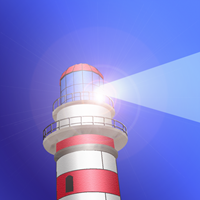 Ariadne GPSDe Ariadne GPS is eenvoudige navigatie-app. De app is speciaal ontwikkeld voor Voiceover gebruikers. Met deze app is het mogelijk om een route te plannen vanaf de huidige locatie of een locatie die u zelf kiest. Met de app kunt u ook de omgeving verkennen. Dit is mogelijk dankzij de sprekende kaart vermeldt Ariadne de straatnamen en huisnummers door de kaart met u vingers aan te raken.
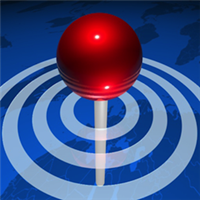 AroundMeGeeft aan de hand van je huidige gps-positie belangrijke locaties (POI's) in de omgeving aan met hun adres en hoe ver deze van je verwijderd zijn. Laat tevens een lijst zien met de dichtstbijzijnde belangrijke POI's.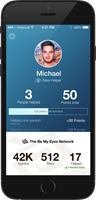 Be my eyesVia deze app kan een persoon met een visuele beperking een willekeurig persoon die deze app ook heeft geïnstalleerd om hulp vragen. Dat kan zijn een kruispunt verkennen, straatnaambordje of huisnummer lezen, de kleur van het verkeerslicht aangeven, de ingang van een winkel vinden of assistentie bij het navigeren in een totaal nieuwe omgeving. Waar ben ik functie? De visueel beperkte heeft zijn app ingesteld als blinde en de helper als ziende aan het navigeren nieuwe omgeving.
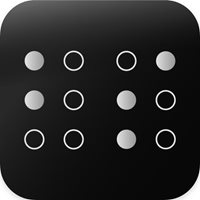 BlindSquareBlindSquare vertelt u wat er zich in uw omgeving bevindt, het enige wat u hoeft te doen is luisteren. BlindSquare ondersteunt daarnaast enkele accessoires voor een groter gebruiksgemak. De app is in nauwe samenwerking met blinde mensen tot stand gekomen en in de praktijk getest.
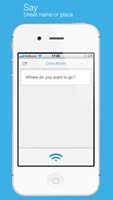 Drive ModeMet de applicatie kan je je verkeersbestemming inspreken. Als de applicatie een resultaat heeft gevonden, word je doorgestuurd naar de navigatie-app van voorkeur. De instelling voor je navigatie-app bepaal je in het instellingenmenu van Drive Mode, en dus niet nadat je een bestemming hebt ingesproken. Dat bespaart weer een tik op het beeld. Als je ingesproken bestemming is gevonden, is er een kleine laadanimatie onderin beeld die enkele seconden de tijd geeft om niét naar de navigatie-app te gaan – iets dat je wil gebruiken bij een onjuiste bestemming. In Apple Maps komt er eerst een scherm met een suggestie van de route die je moet bevestigen. De precisie waarmee de applicatie in de testsessie de goede bestemming vindt, maakt de app een prima oplossing voor het intypen van bestemmingen.
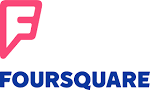 FoursquareFoursquare is de ultieme stadsgids op je smartphone. Vind de beste gelegenheden om te eten, te drinken, te shoppen en te bezoeken in elke stad ter wereld. Toegang tot meer dan 60 miljoen korte reviews van lokale experts.
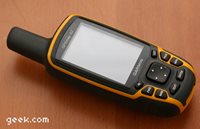 Garmin (alle apparaten)Er zijn voldoende systemen van Garmin die door slechtziende mensen heel goed gebruikt kunnen worden. Zowel als routeplanner, waar ben ik, wat is er in mijn omgeving als recreatief. Voor blinde mensen zijn deze systemen minder geschikt. Laat je goed voorlichten bij een outdoorshop. Wanneer je Garmin GPS intypt bij Google komen er voldoende shops te voorschijn in de lijst. De mogelijkheden variëren per GPS.
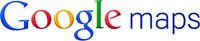 Google mapsGoogle maps is uitstekend te gebruiken als route planner zowel voor android als apple. Google maps is een uitstekende aanvulling op diverse apps in de database.
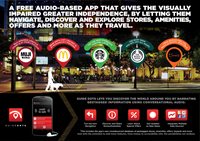 Guide Dots Audio Walking GuideGuide Dots is een gratis audio-gebaseerde applicatie die een grotere onafhankelijkheid geeft aan blinden en slechtzienden. Een perfecte aanvulling op een geleidehond of stok, deze app maakt gebruik van audio-prompts, Facebook Places en Google Maps. En met de mogelijkheid om de route gegevens te taggen en vrienden in de buurt te vinden, Guide Dots is een wandelgids voor elke stad in de wereld. De gevaren van een loopbrug naar de toilet in een winkel. Facebook Inloggen Verplicht Functionaliteit *** Functies • Push-to-talk-controles • Facebook integratie met vrienden in de buurt te vinden • Gedetailleerde tagging - van toiletten tot obstakels en meer • Een gids Dots community voor detail toe te voegen aan kaarten en locaties Gesponsord door De Guide Dogs Association for the Blind.
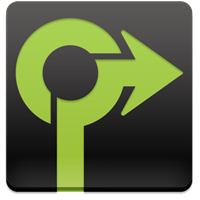 Guidedroid (Walky Talky version 2)Guidedroid is de opvolger van Walky Talky. Bij de start wordt gevraagd een bestemming op te geven.Daarna op Go klikken en Google maps wordt gestart. Deze berekent de route en geeft je onderweg de instructies. Guidedroid meldt steeds waar je bent. Guidedroid is ook zonder Google maps te gebruiken en dan meldt de app steeds waar je bent. Blogger Kees meldt dat de wandelnavigatie met Google maps erg goed werkt. Je wordt ruim van tevoren gewaarschuwd als je een afslag moet nemen. Ook gebruikt hij fietspaden waar mogelijk, of kent hij routes door een park. Het enige vreemde is dat hij zo'n weg in het park b.v. de naam geeft van de laats gebruikte weg, dus als je rechtsaf vanaf de Golden delicious het park in moet, zegt hij: "sla rechtsaf in Golden Delicious". Als je aan deze onhebbelijkheid gewend bent, heb je er een prima navigatie app aan, en de extra informatie van guidedroid maakt dat je nog zekerder weet of je goed loopt. Ook als je geen bestemming opgeeft, dus alleen maar guidedroid start, zal de app je bij elke verandering vertellen waar je volgens de ingebouwde GPS bent beland, zodat je de app ook zonder google maps kunt gebruiken.
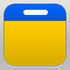 HalteScanVoor mensen met een motorische of visuele beperking die willen reizen met het openbaar vervoer biedt HalteScan de oplossing. Op basis van haltegegevens uit de HalteScan kunnen reizigers een voor hen bruikbare halte opzoeken en naartoe navigeren. Hierdoor wordt reizen met het OV voor een grotere doelgroep mogelijk gemaakt.
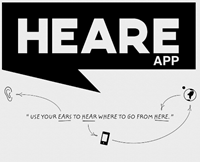 HeareAppHeareApp is handig als iemand je even snel de weg wil sturen naar een locatie. Ook al is die locatie middenin het bos, aan het strand of op de hei. HeareApp is voor off-the-road navigatie. Voor moedige mensen dus... Behalve wandelingen door de natuur (ook waar geen paden of wegen zijn) kun je met de app ook speurtochten uitzetten of langere wandelingen. Met de app kunnen mensen je ook snel een route toesturen. Ze maken dan op de website heareapp.com een route en sturen je de code van die route toe. Die code kun je in de app invoeren en gaan wandelen. Voorbeelden: van de bushalte naar de tent op de camping, van het station naar de afspraak in de stad (via het park). Als je iemand vraagt om de route voor je in te voeren kun je natuurlijk ook een NS wandeling doen van station naar station. Download de app: https://itunes.apple.com/app/heare/id494258259?l=en&ls=1&mt=8
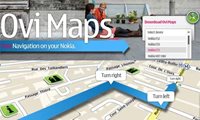 HERE Maps (Nokia + Navteq)HERE Maps, is een samenwerking tussen Nokia en Navteq. Voorheen beter bekend als Nokia Maps. Met deze app is het mogelijk om een route te plannen vanaf de huidige locatie of een locatie die u zelf kiest. HERE Maps en Nokia Maps zijn beschikbaar voor verschillende Nokia devices als app. Daarnaast heeft Nokia ook een app gemaakt voor Windows Phone 8, de iPhone en Ipad.
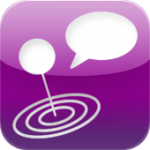 iMoveImove weet waar je bent en geeft aan door een adres Weet punten van belang om je heen (bijvoorbeeld scholen, stations, winkels, cafés, enz.); Opgenomen notities worden gekoppeld aan uw locatie. En elke keer als je langs een belangrijk of eigen punt loopt zal Imove je dat melden. De afstand kan je instellen. Bijvoorbeeld je kunt ervoor kiezen om te worden gewaarschuwd over het adres waar je bent, de huidige richting en snelheid, en de belangrijke punten. De "Houd mij op de hoogte" functionaliteit dient ingeschakeld te zijn om te worden gewaarschuwd, zelfs wanneer de app 
niet actief is.
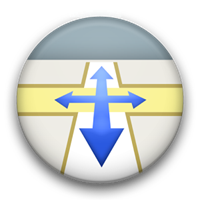 Intersection ExplorerIntersection Explorer spreekt de indeling van de straten en kruispunten in wijken als je deze aanraakt en met je vinger over de kaart sleept. Dit helpt blinde en slechtziende gebruikers een inzicht te krijgen in een wijk en stratenplan voordat op weg gegaan wordt. Het is beslist geen navigatie app.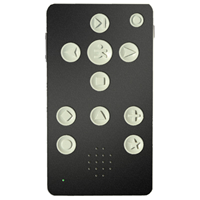 Kapten MobilityDe Kapten is een speciaal voor blinde en slechtziende mensen ontwikkeld navigatiesysteem. Kapten heeft bovendien een geïntegreerde MP3-speler en daisyspeler. Het apparaat kan op twee manieren worden bediend: door opdrachten in te spreken (spraakherkenning) of via voelbare reliëftoetsen. Route-informatie ontvangt u in gesproken vorm. De Kapten geeft extra omgevingsinformatie: tijdens het passeren meldt de Kapten straatnamen, huisnummers, dichtstbijzijnde kruispunten, herkenningspunten. Straten waar u naartoe loopt, kondigt hij aan. U kunt op elk moment de ‘waar ben ik’-knop intoetsen. Ook vertelt de Kapten welke bezienswaardigheden er in uw omgeving zijn. Thuis kunt u de interne kaart bestuderen: door middel van de pijtjestoetsen navigeert u over de kaart en leest de Kapten de straatnamen en kruispunten aan u voor.
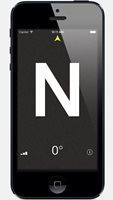 KompasDeze app is een eenvoudig kompas dat is zeer gemakkelijk te lezen met een groot display die de richting.
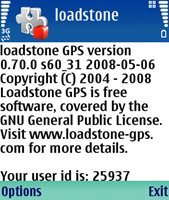 Loadstone GPSFebruari 2015: Loadstone wordt niet meer gebruikt als navigatiesysteem voor mensen met een visuele beperking. Alleen hobbyisten gebruiken dit nog op Nokia toestellen. Loadstone is niet meer bijgewerkt sinds 2010). U geeft via GPS-coördinaten aan waar u naartoe wilt, Loadstone geeft vervolgens aanwijzingen over uw route. Loadstone is ontwikkeld voor smartphones met het Symbian besturingssysteem.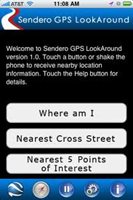 Look Around SenderoDeze app heeft een uitgebreide ‘waar ben ik’-functie en kan eenvoudig geactiveerd worden door uw Smartphone te heen en weer te schudden. Via geluiden en gesproken tekst geeft de telefoon u feedback over de verwerking van uw opdracht. Naast de naam van de straat waar u bent, kunt u het dichtstbijzijnde kruispunt en de dichtstbijzijnde vijf herkenningspunten opvragen. Dankzij het ingebouwde kompas kan u opvragen in welke richting een bepaald herkenningspunt staat. De Sendero geeft geen route-informatie. Wel kan de app in combinatie met een routegeleiding app worden gebruikt, zoals bijvoorbeeld Navigon of Google maps
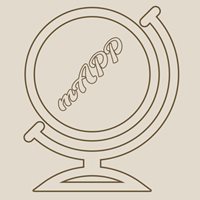 mAPPEen nieuwe en gratis te downloaden applicatie voor offline kaarten waarop je buiten de gebaande paden zelf je eigen tracks kan uitzetten. Je hebt in mAPP keuze uit vier verschillende kaarttypen waarmee je verschillende details van het terrein en de omgeving in kaart brengt. In het schuifmenu links kies je tussen het stratenplan van Open StreetMap, de op fietsers toegelegde Open Cycle Map, de voor mountainbikers ingerichte Open Cycle Map Landscape en een meer algemene kaart van MapQuest. Op de eerste vind je interessante locaties op de kaart; Landscape bevat veel contouren van landen en natuurgebieden. Met name die is bruikbaar als je er graag op uittrekt in de natuur.
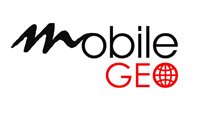 Mobile GeoMobile Geo is een navigatie-app speciaal ontwikkeld voor mensen met een visuele beperking en werkt op: Windows Mobile 6.5 Smartphones en PDA’s (personal digital assistants). Mobile Geo is uitgerust met kaarttechnologie van de Sendero Group. Sendero Group is gespecialiseerd in oplossingen voor slechtziende en blinde mensen.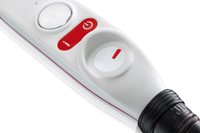 Mobilo van I-caneI-Cane Mobilo De I-Cane Mobilo is een intelligente blindenstok waarin de functie van de traditionele ‘witte stok’ is verrijkt met moderne navigatie- en sensortechnnologie. Via de verbinding met een smartphone werkt het als een navigatiemiddel dat tevens in staat is om hoogteobstakels in de looproute te detecteren. De I-Cane Mobilo is in een aantal opzichten uniek en vernieuwend: • De tactiele wijze van informatie-overdracht, waarbij het gehoor wordt ontlast; • De combinatie van navigatie en obstakelvermijding; • De specifieke navigatie-instructies voor de gebruiker (bestaande navigatiesystemen, zoals apps of devices, zijn vaak minder specifiek, omdat zij een automotive achtergrond hebben; • Dankzij de slanke vorm en het beperkte gewicht kan de gebruiker blijven pendelen (zoals dat tijdens de revalidatie training geïnstrueerd wordt). De werking is gebaseerd op moderne navigatie- en sensortechnologie via de verbinding met een smartphone. Voelpijl. Het hart van de communicatiefunctie is de speciaal ontwikkelde en gepatenteerde ‘voelpijl’. Dit is een bewegend schijfje dat informatie over obstakels en de richting doorgeeft via de vinger van de gebruiker. Door linksom en rechtsom te draaien geeft de voelpijl navigatie-instructies door. Wanneer het schijfje snel omhoog beweegt is dat een obstakelwaarschuwing. • De sensor detecteert obstakels – vooral op borst- en hoofdhoogte – en waarschuwt de gebruiker via de voelpijl. • Middels een speciaal ontwikkelde navigatie-app (iOS) die op basis van activatiecode beschikbaar zal zijn kunnen gebruikers, samen met anderen, routes opnemen om deze later zelfstandig te bewandelen. • Via een infoknop krijgt de gebruiker zijn locatie te horen. Ook is mogelijk om via een noodknop een hulpbericht met locatie coördinaten te sturen naar een zorginstantie of mantelzorger. Informatie over de I-Cane Mobilo Kosten: • De aanschafprijs is € 1.750,00 inclusief BTW • In de aanschafprijs zijn de kosten voor een smartphone en/of abonnement niet inbegrepen; • Er geldt een productgarantie van 2 jaar. Informatie over het bestellen van de I-Cane Mobilo Vergoeding: • Onder omstandigheden vergoedt het UWV de I-Cane Mobilo voor mensen met een visuele beperking. • Sommige zorgverzekeraars zullen de kosten van de I-Cane Mobilo (deels) vergoeden. Zo heeft zorgverzekeraar Achmea besloten om 75% van het aankoopbedrag aan haar verzekerden te vergoeden. • Als vergoeding niet mogelijk is en men zelf niet in staat is de I-Cane Mobilo (en/of de voor navigatie benodigde smart phone) aan te schaffen, dan kan een aanvraag voor vergoeding worden ingediend bij de LSBS. Hiervoor gelden specifieke criteria. Informatie over het bestellen en vergoeden van een I-Cane Mobilo
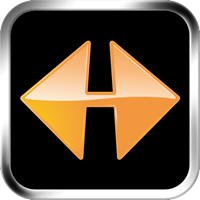 Navigon appDe Navigon-app is ontstaan als een reguliere navigatie-app voor auto's. De app biedt daarnaast ook de mogelijkheid om wandelroutes aan te maken. Om u onderweg te kunnen oriënteren kunt u de Navigon app eventueel combineren met apps die informatie over uw omgeving geven, zoals de WhereIAm, de Sendero look around of de BlindSquare-app. Met Navigon kun je navigeren in offline kaarten zodat je niet afhankelijk bent van een online internet verbinding.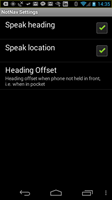 NotNavNotNav is een oriëntatie hulp voor blinden en slechtzienden. Het is niet voor navigatie. NotNav werd ontwikkeld door blinden voor blinden. NotNav aankondigt: + De huidige kompasrichting + Adres + Eventuele nabijgelegen zijstraten of POI + Een door de gebruiker gedefinieerde waypoint. NotNav maakt gebruik van Android's ingebouwde tekst-naar-spraak dienst. NotNav is geoptimaliseerd om te wandelen. Het werkt minder goed bij het rijden of met het openbaar vervoer. Hoogtepunten: * Het is eenvoudig te gebruiken. * Werkt als het scherm van de telefoon is uitgeschakeld en weggestopt uit het zicht in een pocket. * Alleen kondigt acht kompas punten (Noord, Noord-Oosten, Oost-etc).
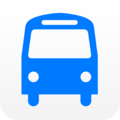 Openbaar vervoerWaar blijft mijn tram? Van welk perron vertrekt die bus? Rijdt de andere bus nog wel normaal? Hoe laat komt deze bus aan op de eindhalte? Was de bus te vroeg, en heb ik hem gemist, of is hij te laat, en moet ik nog even wachten? Al deze vragen, en meer, kun je nu gemakkelijk beantwoorden met Openbaar Vervoer: de app voor de actuele status.
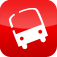 OV DelayStress, haast en gedoe. Treinen die te laat vertrekken. Erger nog: bussen die te vroeg vertrekken. Niemand houdt van het openbaar vervoer. Daarom is hier OV Delay. Een app die orde in de chaos schept. Waar is de dichtstbijzijnde halte? Hoe laat komt de eerstvolgende bus? Moet ik lopen of rennen? Waar gaat die tram heen? Is mijn trein alweer vertraagd? Op al deze vragen heeft OV Delay een antwoord. OV Delay is geheel aangepast aan je huidige locatie, allemaal in een extreem minimalistische en ontspannen interface. Want het OV is al stressvol genoeg.
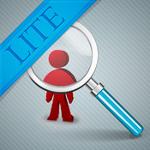 PeopleFinder LiteDoor middel van Blue Tooth kun je andere PeopleFinder gebruikers traceren. Je kan zef aanvinken of je wilt worden gevonden of niet. Wanneer er ander gebruikers gesignaleerd worden, kun je hen sms-en of bellen.
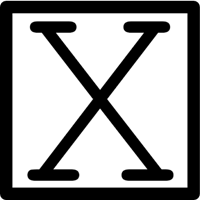 PointfinderPointfinder is ontworpen om visueel gehandicapte Android-gebruikers GPS-coördinaten van Points of Interest (POI) op te laten slaan.. De gebruiker kan doeldetector periodieke Text-To-Speech en audio kompas functies gebruiken om de POI te vinden. Als navigatie is vereist (bijv. via de weg of het openbaar vervoer), kan worden gebruik gemaakt om Google Maps (TM) te openen voor navigatie naar de POI. Vanaf de basis ontworpen om tegemoet te komen aan de eisen van de blinden en slechtzienden, doeldetector audio kompas is een continu geluid effect, waarvan de toonhoogte lager wordt als de gebruiker zich tot de POI gezicht. Interface-zoeker is een hoog contrast met grote, gemakkelijk aan te raken knoppen. Een gedetailleerde tekstuele beschrijving van de gebruikersinterface voor blinde gebruikers vindt u hieronder: actiebalk De actiebalk heeft altijd 2 knoppen - een om de instellingen te openen, en een andere om de "About" informatie voor de zoeker, en is altijd aanwezig. Bij het bekijken van de Point List, een andere knop, geïdentificeerd als "Handmatige invoer" is beschikbaar - deze kunt u handmatig coördinaten worden toegevoegd als een POI. Point Lijst Wanneer doeldetector eerst wordt geopend, toont de huidige GPS-nauwkeurigheid, een grote "Locatie opslaan" knop, en een lijst van alle eerder opgeslagen POI's van de gebruiker. Als een POI is geselecteerd, wordt een dialoogvenster Information geopend. Informatie Op de top van dit dialoogvenster de POI's naam, coördinaten en benadering straatnaam (indien ingeschakeld) worden weergegeven. Button kan de gebruiker zoeker gebruiken om de POI te vinden, opent u de POI in Google Maps (voor navigatie, wat handig is als de gebruiker nodig heeft om de algemene omgeving te bereiken voordat het zoeken naar de POI), de naam van de POI of verwijder de POI. Gebruik de terug-knop op het apparaat terug naar de Point List gaan. vinden Bij gebruik zoeker, de naam van de NP, het lager moest direct wijzen op de POI, de geschatte afstand tot de POI, en bij benadering de straatnaam van uw huidige locatie (indien ingeschakeld in de instellingen) worden weergegeven. Daaronder zijn een-twee grote knoppen. De eerste knop, het label "Spreek" oorzaken doeldetector tot ongeveer hoe ver en op welke rekening je NP is (ten opzichte van uw huidige locatie) spreken. Als de continue audio kompas is uitgeschakeld in het instellingenmenu, een tweede knop "Point" is voorzien, die de audio kompas activeert voor een korte duur (die in de instellingen kunnen worden gewijzigd). Instellingen De eerste optie is om in en uit fullscreen-modus schakelen. De overige opties gaan naar aparte menu's waar Reverse Geocoding, Verbal Updates (met behulp van Android's Text-To-Speech) en Audio Kompas instellingen kunnen worden gecontroleerd. In Reverse Geocoding, het verkrijgen van de geschatte straatnamen voor uw POI's en uw huidige locatie kan worden in-en uitgeschakeld. In Verbale Updates je kunt bepalen hoe vaak zoeker tot je spreekt over hoe ver je bent van uw POI. Audio Kompas instellingen kunt u de audio-kompas continu laten draaien, het volume, de duur ervan aan te passen (als deze niet is ingesteld op continu) en selecteer het geluidseffect te gebruiken.
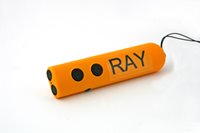 RayRay elektronisch mobiliteitshulpmiddel voor het detecteren van obstakels en doorgangen door middel van een sonarstraal tot een lengte van 2.85 meter die wordt omgezet in een vibratie en/of geluidssignaal, tevens lichtdetector, gewicht 60 gram, afmetingen 120 x 30 x 20 mm, kleur geel, incl. halskoord en 2 AAA batterijen.
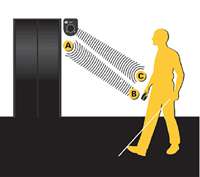 Step-HearHet Step-Hear systeem. Het Step-Hear systeem is een eenvoudig te gebruiken oriëntatie, informatie en audio-messaging systeem voor blinden en slechtzienden. Het bestaat uit twee componenten; een speechbox met vooraf opgenomen audioberichten, en een polsband die de blinde of slechtziende bij zich draagt. Zodra het individu in de buurt van de speechbox komt, vibreert of piept de polsband. Met één druk op de knop van de polsband wordt het bericht afgespeeld dat de persoon naar de bestemming begeleidt. Step-Hear® wordt toegepast in bijvoorbeeld ziekenhuizen, overheidsgebouwen, winkelcentra en zorgcentra. Het systeem kan ook in verschillende applicaties worden geïntegreerd, zoals in geldautomaten, informatiepunten, verkeerslichtsystemen en openbaar vervoersystemen.
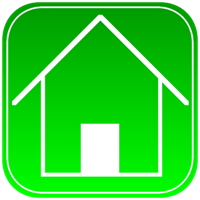 Take me homeBepaalt de coördinaten waar je op dat moment bent en kan dan met google maps naar huis of ieder ander adres navigeren.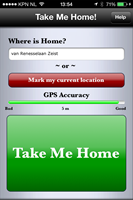 Take me Home!Bepaalt aan de hand van de coördinaten waar de gebruiker is en kan vandaar uit met een gekoppelde applicatie de route naar huis bepalen (Google maps of Navigon).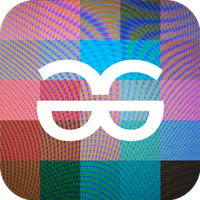 Tap Tap SeeTapTapSee is ontworpen om blinden en slechtzienden te helpen objecten die ze in hun dagelijkse leven tegen komen te identificeren. Tik gewoon twee keer op het scherm om ergens een foto van te maken, vanuit elke hoek en de app vertelt wat het is. TapTapSee helpt blinden en slechtzienden om onafhankelijker te worden in hun dagelijkse activiteiten.
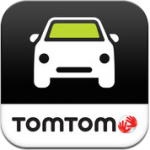 TomTom NavigatieDe TomTom-app is ontstaan als een reguliere navigatie-app voor auto's. De app biedt daarnaast ook de mogelijkheid om wandelroutes aan te maken. Om u onderweg te kunnen oriënteren kunt u de TomTom app eventueel combineren met apps die informatie over uw omgeving geven, zoals de WhereIAm, de Sendero look around of de BlindSquare-app. Met TomTom kun je navigeren in offline kaarten zodat je niet afhankelijk bent van een online internet verbinding.
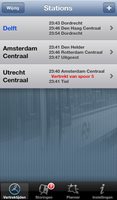 TreinVerkozen tot meest gewaardeerde en meest nuttige Nederlandse iPhone-app! Vraag jij je ook wel eens af waar je trein blijft? Of van welk spoor je trein ook alweer vertrekt? Met 'Trein' kun je razendsnel bekijken of je trein vertraagd is en op welk perron je moet zijn. 'Trein' geeft je op een handige manier alle reisinformatie die je nodig hebt! FUNCTIES: — Actuele vertrektijden bekijken voor het dichtstbijzijnde station en je voorkeursstations in Nederland — Verstoringen en werkzaamheden bekijken — Treinreizen plannen in Nederland, zonder steeds je traject opnieuw in te voeren — De volledige dienstregeling en het treinnummer van vertrekkende treinen en geplande reizen bekijken (niet altijd beschikbaar) Alles behalve het bekijken van in het verleden opgeslagen reizen vereist een internetverbinding (mobiel of Wi-Fi). Volledige dienstregelingen en treinnummers worden opgehaald van Somda.nl. Actuele reisinformatie wordt opgehaald van de website van de Nederlandse Spoorwegen. Deze software is niet gemaakt door of in opdracht van de Nederlandse Spoorwegen.
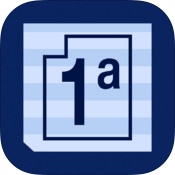 Trein+Te vergelijken met het grote vertrekbord in de hal van station Utrecht welke zo'n mooi ratelend geluid maakte. De informatieborden bij treinstations in de hand. Bekijk het informatiebord in de buurt of van je favoriete stations. Niet alle stations staan in de database Voor een goede werking is de app afhankelijk van de NS data. Bij onderhoud of drukte kan er niet altijd data worden geleverd. Op de dezelfde website is ook een app met de actuele vertrektijden van Schiphol.
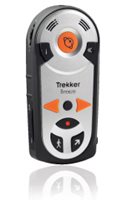 Trekker BreezeDe Trekker Breeze is een speciaal voor blinde en slechtziende mensen ontwikkeld navigatiesysteem. De Trekker bedient u via reliëftoetsen met gesproken functie-uitleg. Vanaf versie 2.0 kunt u met de Trekker Breeze navigeren naar nieuwe bestemmingen. U krijgt dan onderweg gesproken route-aanwijzingen en informatie over de omgeving: straatnamen, kruispunten en als u dit wilt: herkenningspunten). Bij verdwalen kunt u teruggeleid te worden naar bekend terrein. Met de ‘waar ben ik’-knop ontvangt u op elk moment informatie over uw huidige locatie (adres, woonplaats). Ook kunt u een route opnemen met uw eigen aanwijzingen. Loop bijvoorbeeld, eventueel samen met een begeleider, een route. Neem onderweg uw persoonlijke route-aanwijzingen op. Wanneer u de route daarna afspeelt ontvangt u dankzij GPS op de juiste plaats de juiste aanwijzingen.
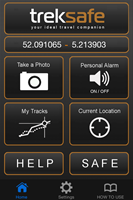 TrekSafeBepaalt de coördinaten van de huidige positie en kan een sms sturen naar vooraf ingestelde personen om hulp.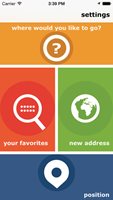 ViaOpta NavViaOpta Nav is een navigatieprogramma op voetgangersniveau speciaal ontwikkelt voor mensen met een visuele beperking. De gebruiker kan een bestemming in voeren en krijgt turn by turn aanwijzingen van hun huidige positie naar de eindbestemming. Routepunten kunnen worden toegevoegd om de effectiviteit van de berekende route verbeteren. Tijdens het lopen zal ook informatie over de volgende knooppunten alsmede afstanden en aanwijzingen te geven. Op elk moment kan de gebruiker zijn positie opvragen. Een lijst van oriëntatiepunten aangemaakt door de gebruiker, de overeenkomstige afstanden kan ook worden opgevraagd. De te lopen route kan van te voren helemaal worden bekeken. Zelfs de route Zeist - Rotterdam gaat over straten met trottoirs.
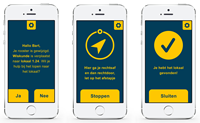 ViaVia in combinatie met IbeaconsTapme Media en Stichting Bartiméus hebben de eerste Nederlandse iBeacon app voor mensen met een visuele beperking ontwikkeld: de ViaVia app (Via Visually Impaired Assistance). De app is een proof-of-concept waarmee is aangetoond dat iBeacons de toegankelijkheid van indoor locaties kunnen verbeteren voor visueel beperkten. De ViaVia app combineert het kompas van een iPhone met de iBeacons in het gebouw. Door middel van het kompas wordt de kijkrichting van de gebruiker bepaald waardoor de app de gebruiker aanwijzingen kan geven als hij of zij zich bijvoorbeeld moet omdraaien. De iBeacons zijn als het ware broodkruimels die door het gebouw zijn verspreid. Zij geven de gebruiker aanwijzingen voor het vinden van de eindbestemming en deze aanwijzingen worden door de voice-over van de iPhone uitgesproken. De trilfunctie van de iPhone geeft aan of de gebruiker de goede richting oploopt en visueel wordt er met contrasterende kleuren een pijl op het scherm getoond. Zie hier het filmpje: https://www.youtube.com/watch?v=kzFJsYy-VLw
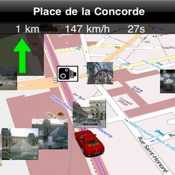 VoxTrekDe VoxTrek is een navigatie-app die via spraak informatie geeft over uw route en omgeving. De VoxTrek maakt gebruik van Acapela stemmen. U kunt zelf een Acapelastem uitkiezen en downloaden. VoxTrek maakt gebruik van de kaarten van Open Street. Kaartinformatie wordt binnengehaald via internet, dus een internetverbinding is vereist. U kunt ook kaarten downloaden in de app van de vooraf ingestelde route zodat je voor die route geen internetverbinding nodig hebt.
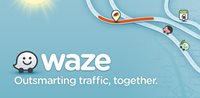 WazeWaze is een gratis route app. Het werkt alleen met een data verbinding. Waze is een leuke, sociaal navigatie systeem met verkeersinformatie met wereldwijd 40 miljoen gebruikers. De Waze-app is met name gericht op automobilisten.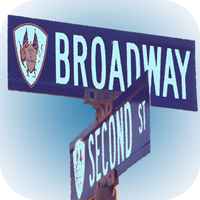 WhereIAmWhereIAm is een ‘waar ben ik’-app voor Appleproducten die zijn voorzien van VoiceOver. Met de WhereIAm-app oriënteert u zich snel op uw omgeving: open de app, dan vertelt WhereIam u direct wat de dichtstbijzijnde straat is. De app toont bovendien een kaartje van de locatie waar u bent (dit is een detail van Google Maps). Als u een online verbinding met internet heeft, kunt u dit kaartje direct e-mailen aan een kennis, collega of vriend. Handig als u snel duidelijk wilt maken waar u bent. De gesproken informatie is enkel Engels.